 Thursday 25th June 2020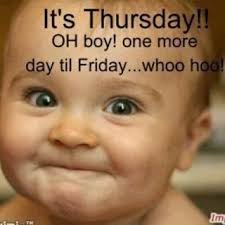  Good morning girls and boys!  It’s a bit of a mix of literacy activities today.  You will be starting off with a practice activity which involves all sorts of literacy skills.  Have a go and do what you can using the clues on the page to help you.The second activity is related to idioms.  These are phrases which we use everyday but don’t always mean exactly what they say.  For example, when we say, ‘it’s raining cats and dogs’ we don’t actually mean that there are cats and dogs falling from the sky.  We actually mean that it is raining heavily.  Have a go at these activity sheets and enjoy.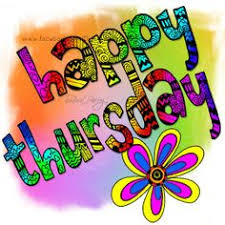 Maths:Complete White Rose Maths – Summer Term – Week 8 - Lesson 4 – Round Decimals.Please log in to TT Rockstars and Sumdog and play each for 20 minutes.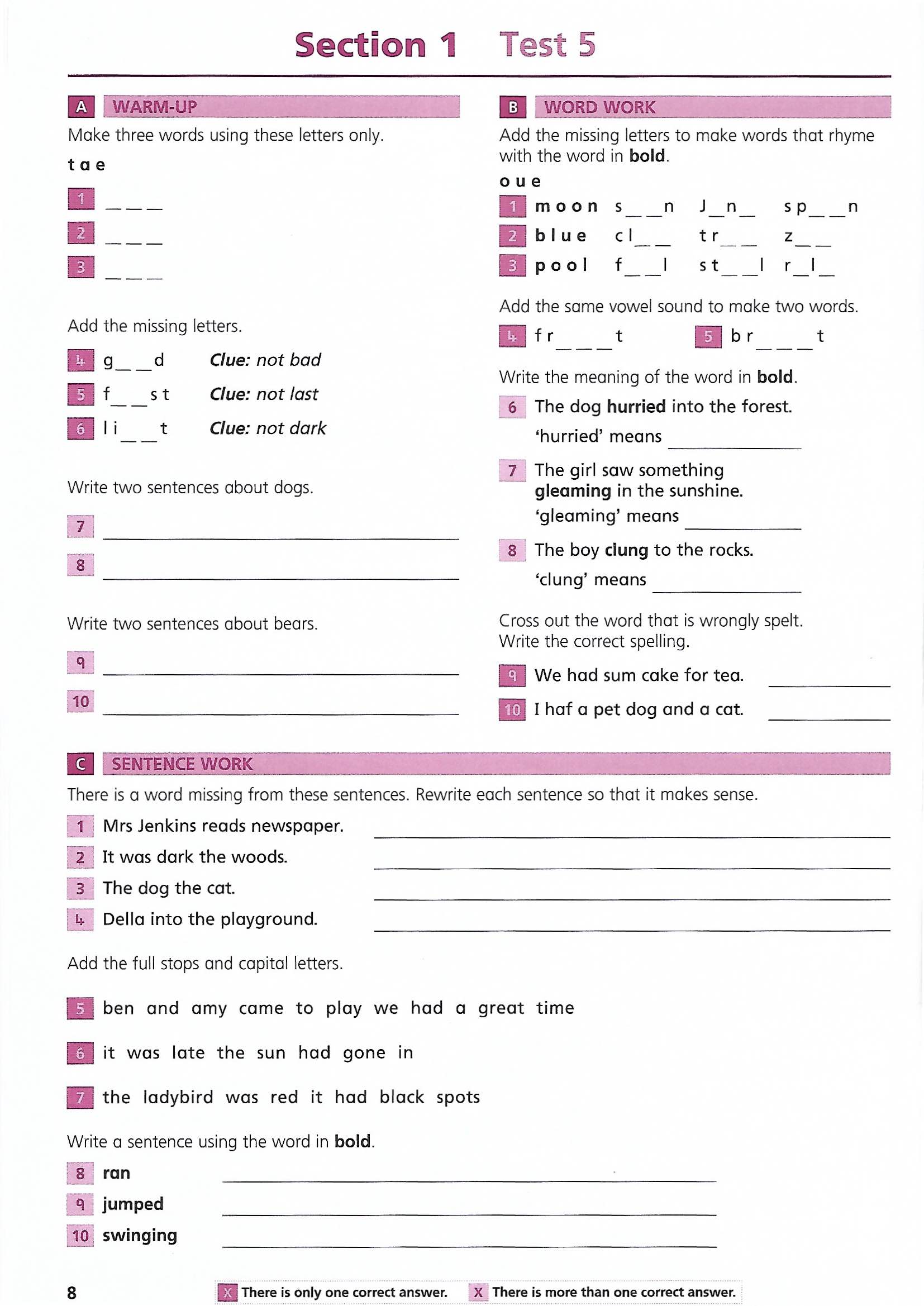 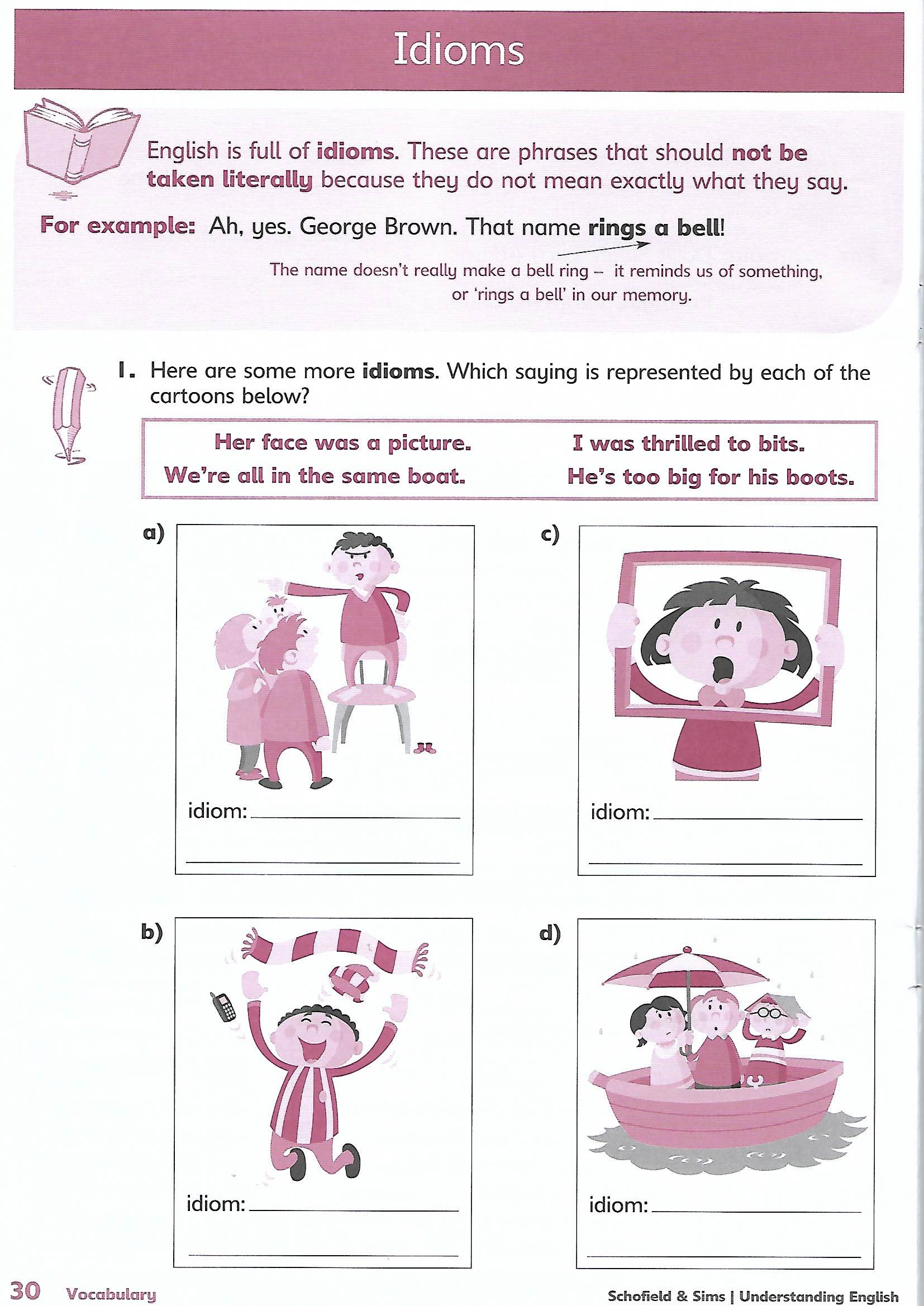 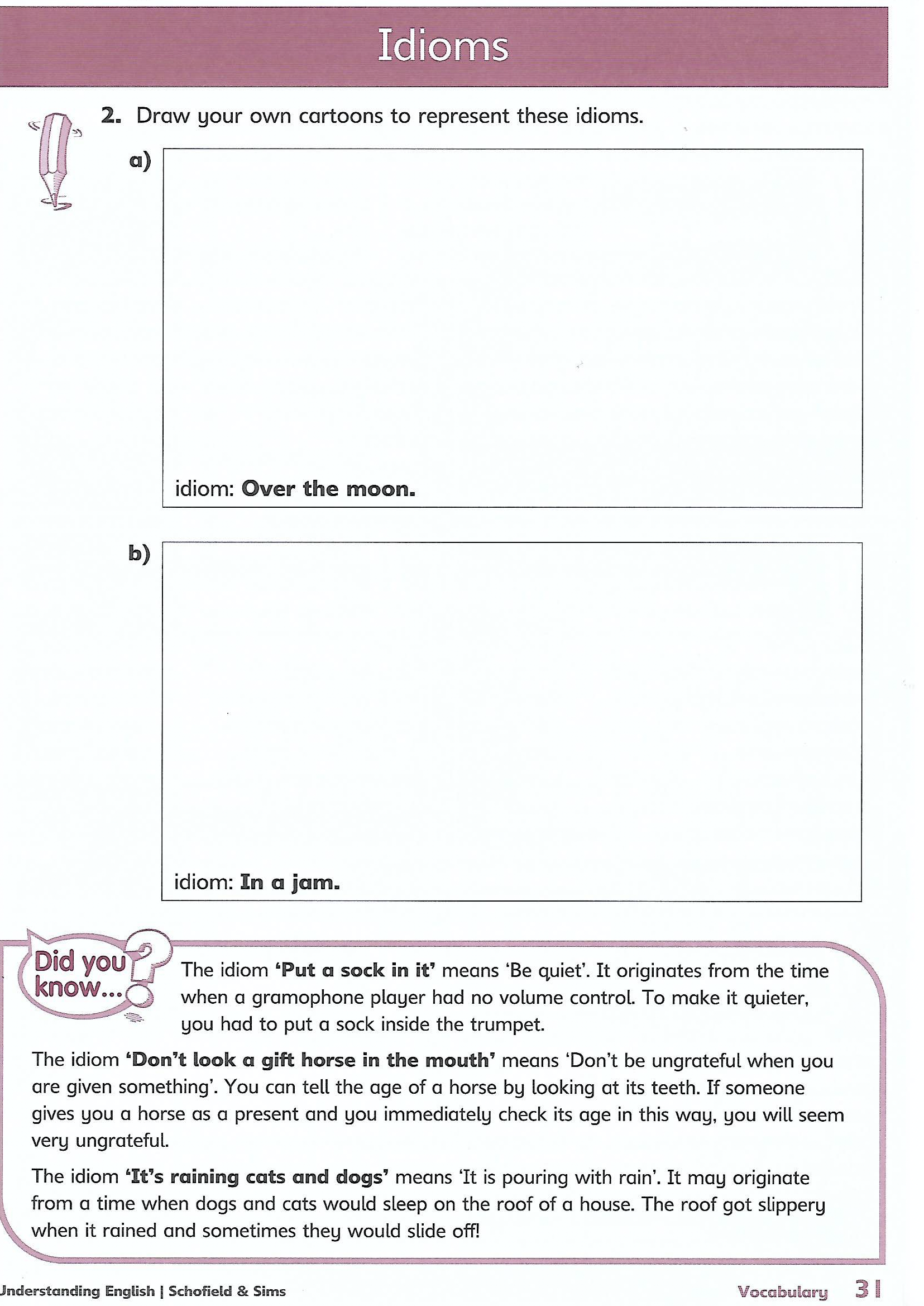 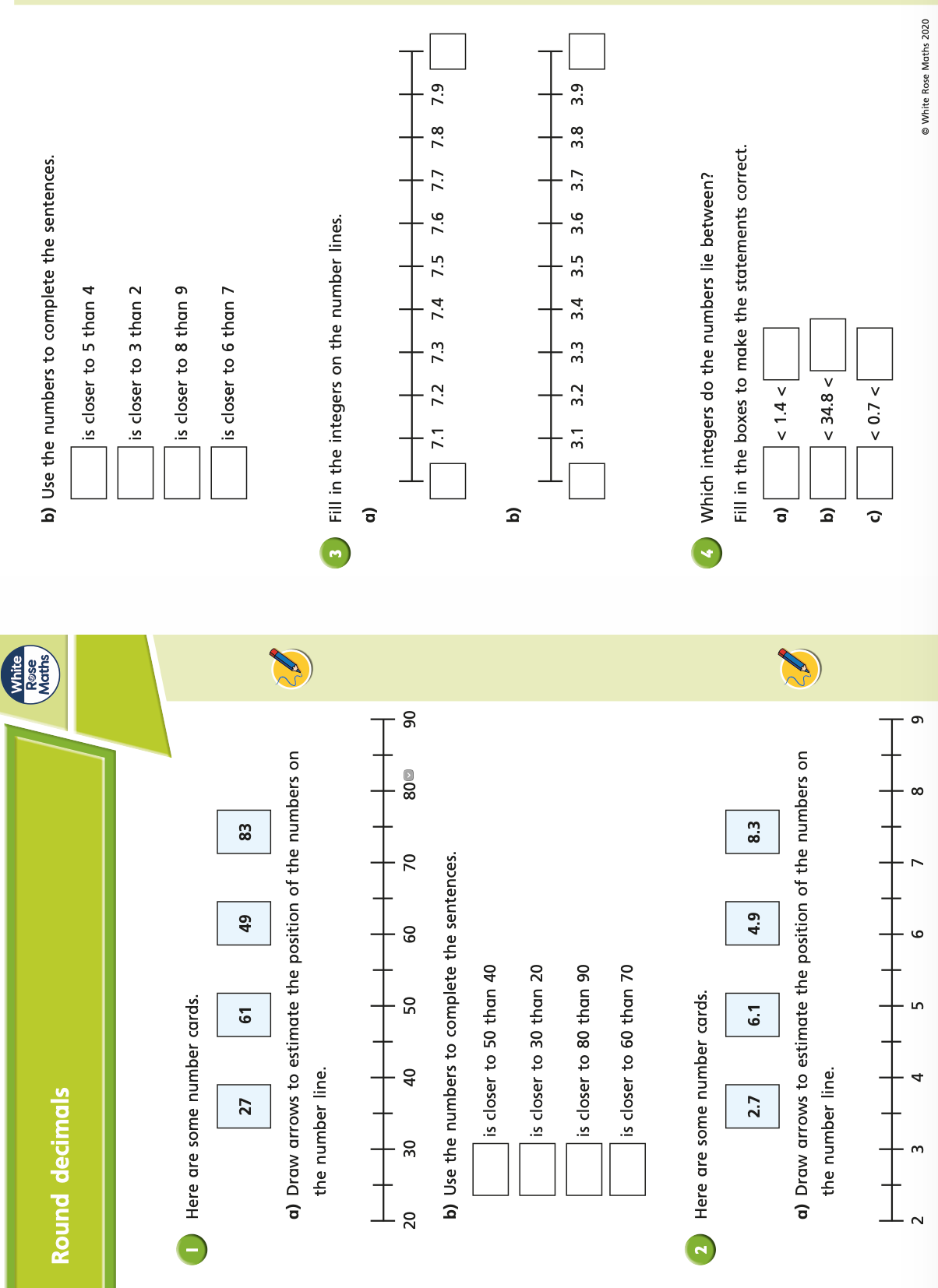 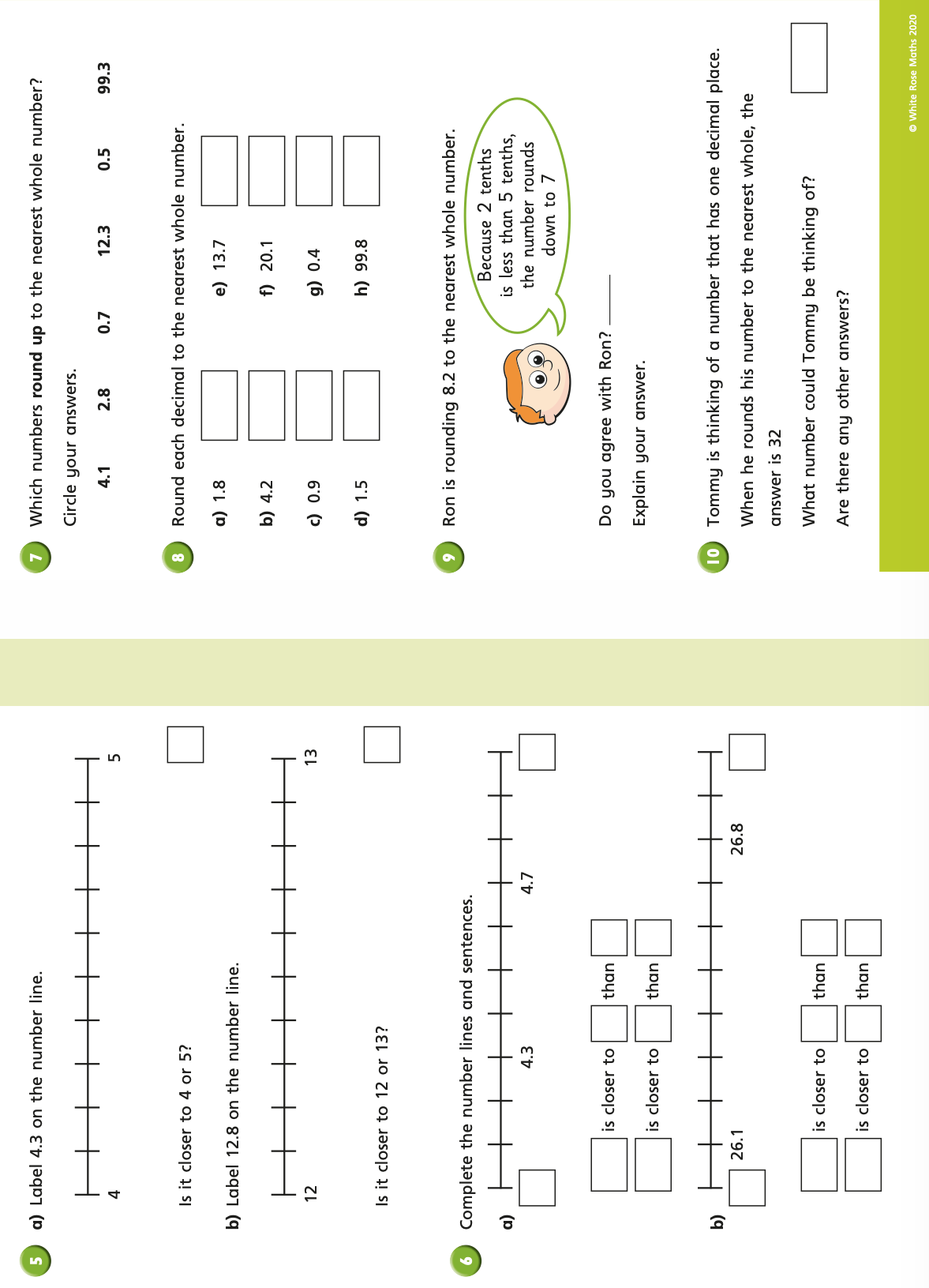 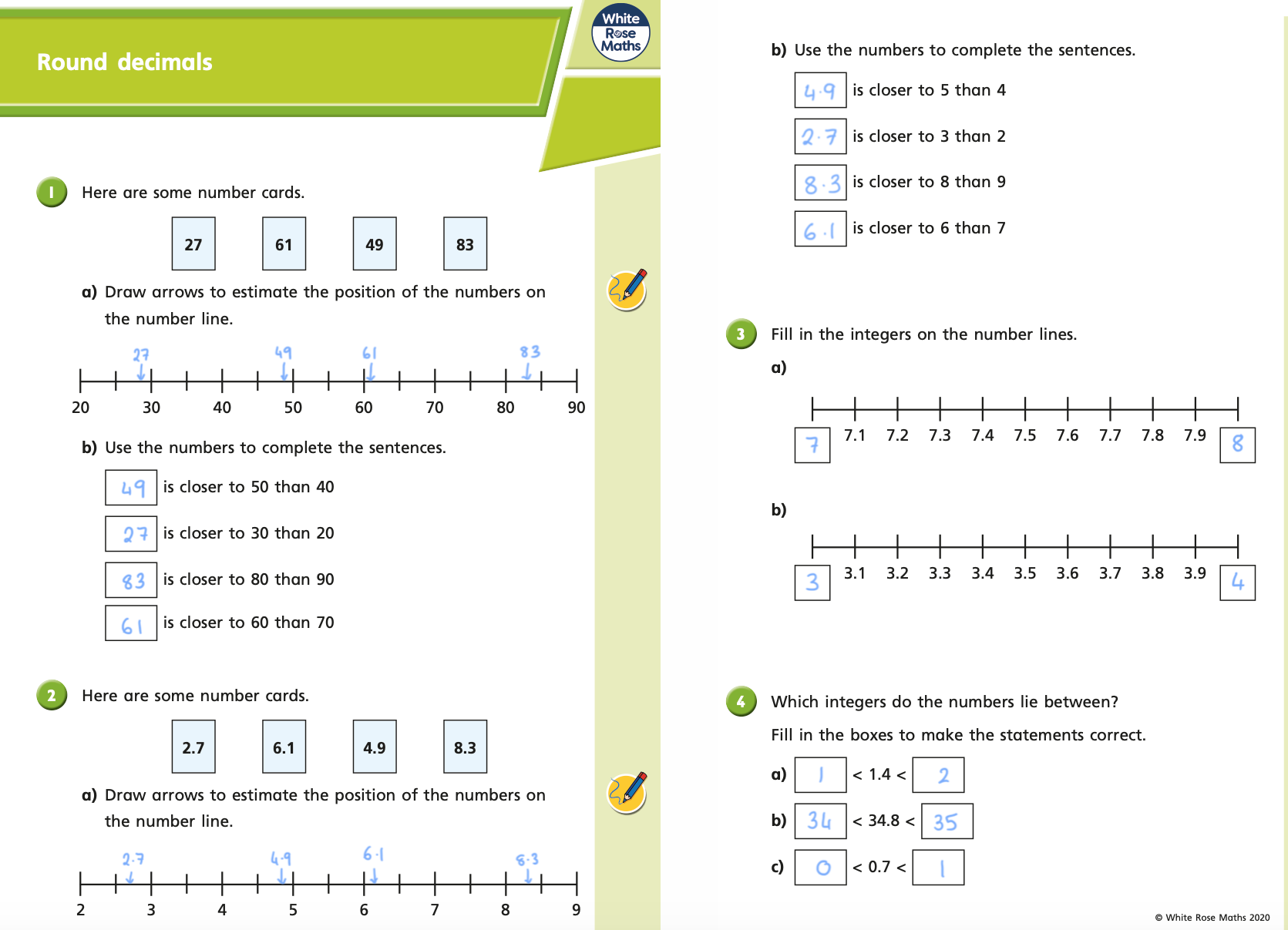 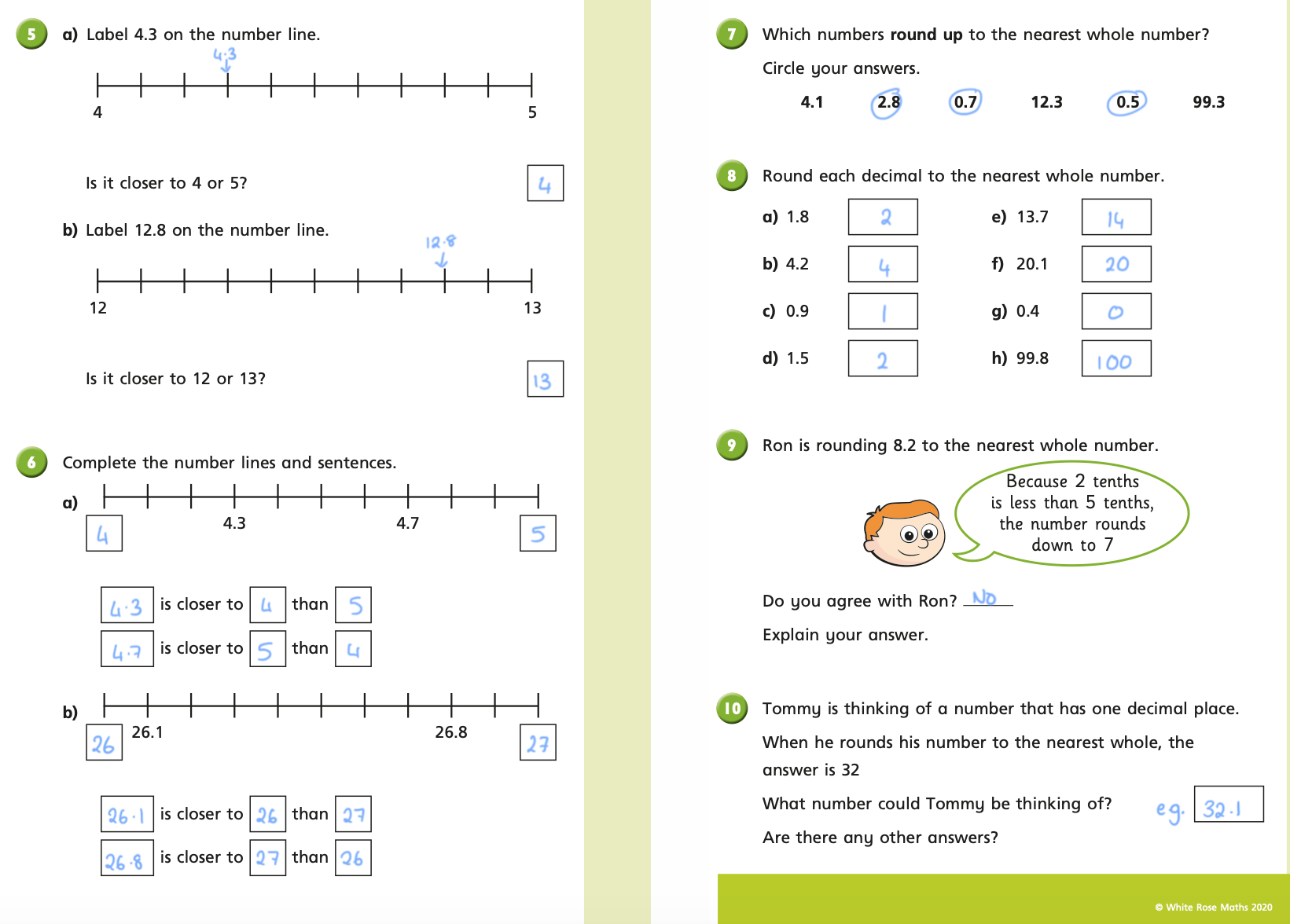 